Отзыв научного руководителя	Сапожникова Кристина Евгеньевна обучалась в  магистратуре  факультета психологии Санкт-Петербургского государственного университета по специальности психология (магистерская программа «Общая психология и психология личности») в 2016-2018 гг.  В процессе обучения она продемонстрировала высокую целеустремленность и работоспособность, психологическую компетентность и творческую инициативность в выполнении учебных заданий, организации эмпирического исследования и написании текста диссертации,  а также в процессе и педагогической практики. Сапожникова К.Е. выполнила  под моим научным руководством эмпирическое исследование и подготовила текст магистерской диссертации по теме: «Особенности исследовательского потенциала и личностных качеств будущих специалистов разных образовательных профилей (на примере магистрантов экономического и психологического факультетов университета). В моем представлении, теоретическая часть этой работы значительнее и во много раз превосходит требования к студенческим квалификационным работам по объему выполненного студенткой самостоятельного перевода научных иностранных текстов и обобщения информации, не переводившейся ранее на русский язык. Это дает основание считать выполненный Сапожниковой К.Е. теоретический анализ научным вкладом в развитие российской психологии исследовательской деятельности, а также вкладом в  изучение особенностей  исследовательского потенциала студентов. 	 В период подготовки ВКР студентка участвовала в нескольких конференциях и теоретический анализ Сапожниковой К.Е. «Роль исследовательской деятельности студентов в образовательном процессе» был опубликован в материалах международной научно-практической конференции «Наука сегодня: глобальны вызовы и механизмы развития. Издательство: ООО «Маркер», Вологда, 2017 г., С: 72-73. 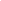 Сапожникова К.Е. показала себя творчески продуктивной личностью и  сформированной для научно-практической психологической деятельности. Считаю необходимым рекомендовать ей продолжить научно-исследовательскую работу при обучении в аспирантуре. Выполненная К.Е. Сапожниковой работа заслуживает публикации в сборнике лучших ВКР выпускников факультета психологии СПбГУ.Научный  руководитель: кандидат психологических наук,  доцент  кафедры психологии образования и  педагогики факультета психологииСанкт-Петербургского государственного университета              Петанова Елена Ивановна25.05.2018.